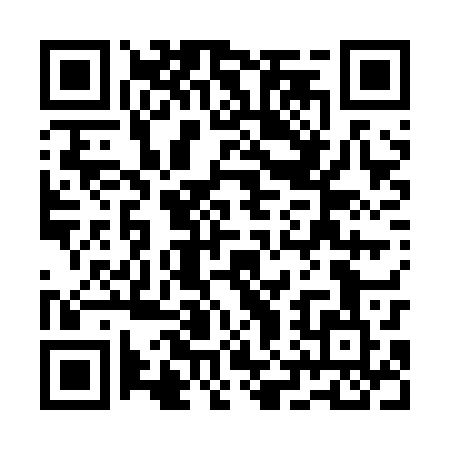 Prayer times for Dobrzyniewo Duze, PolandWed 1 May 2024 - Fri 31 May 2024High Latitude Method: Angle Based RulePrayer Calculation Method: Muslim World LeagueAsar Calculation Method: HanafiPrayer times provided by https://www.salahtimes.comDateDayFajrSunriseDhuhrAsrMaghribIsha1Wed2:134:5412:255:347:5710:282Thu2:124:5212:255:357:5910:303Fri2:114:5012:255:368:0110:314Sat2:104:4812:255:378:0310:315Sun2:094:4612:255:388:0410:326Mon2:094:4412:255:398:0610:337Tue2:084:4212:245:408:0810:348Wed2:074:4012:245:418:1010:349Thu2:064:3812:245:428:1110:3510Fri2:064:3712:245:438:1310:3611Sat2:054:3512:245:448:1510:3612Sun2:044:3312:245:458:1610:3713Mon2:034:3112:245:468:1810:3814Tue2:034:3012:245:478:2010:3915Wed2:024:2812:245:488:2110:3916Thu2:014:2712:245:498:2310:4017Fri2:014:2512:245:508:2410:4118Sat2:004:2412:245:518:2610:4119Sun2:004:2212:245:528:2810:4220Mon1:594:2112:255:538:2910:4321Tue1:594:1912:255:548:3110:4322Wed1:584:1812:255:558:3210:4423Thu1:584:1712:255:568:3410:4524Fri1:574:1512:255:568:3510:4525Sat1:574:1412:255:578:3610:4626Sun1:564:1312:255:588:3810:4727Mon1:564:1212:255:598:3910:4728Tue1:564:1112:256:008:4010:4829Wed1:554:1012:256:008:4210:4930Thu1:554:0912:266:018:4310:4931Fri1:554:0812:266:028:4410:50